Dr. Jörn AnemüllerAG Medical Physics Department für medizinische Physik und Akustik ,                      Fakultät VIStatistical signal models, Signal processing, Machine learning, Computational neuroscienceSignal processing, acoustics, statistics and machine learning, data analysisBM: neu250RM: neu510Apl. Prof. Dr. Karin Dedek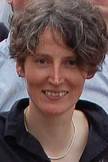 AG Animal Navigation,            Institut für Biologie und Umweltwissenschaften, Fakultät VLocalization and function of gap junctions in the mouse retina, Functional role of retinal interneuronsRetina, electrophysiology, patch-clamp, quantitative immunohistochemmistry, STED/confocal microscopyBM: neu140, neu150RM: neu440Dr. Carsten Gießing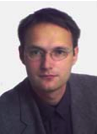 AG Cognitive Neurobiology, Department für Psychologie, Fakultät VICognitive neuroscience, Functional neuroimaging, Complex networksBM: neu220, neu270Prof. Dr. Martin Greschner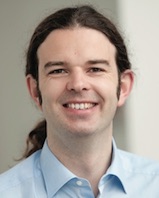 AG Visual Neuroscience,                   Department für Neurowissenschaften, Fakultät VIRetina, Visual system, Elektrophysiology, Multi-elektrode-array, Visual codingBM: neu240, neu140RM: neu440, neu510Dr. Anna-Maria Hartmann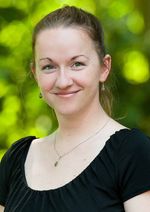 AG Neurogenetics,     Department für Neurowissenschaften,  Fakultät VICation-Chloride Co-transporter, KCC2, Evolution, Analysis of structure-function relation-shipsMolecular Biology (cloning, SDM), Biochemistry (protein purification, flux measurements),  Evolutionary Biology (alignment, phylogenetic trees)Prof. Dr. Jannis Hildebrandt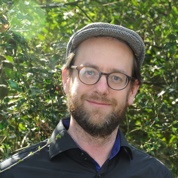 AG Auditory Neuroscience, Department für Neurowissenschaften,  Fakultät VIAuditory Neuroscience, Systems Neuroscience, Behavioral Physiologyoptogenetics, electrophysiology,data Analyis, animal behavior, histologyBM: neu240RM: neu410, neu510SM: neu710, neu760Apl. Prof. Dr. Ulrike Janssen-Bienhold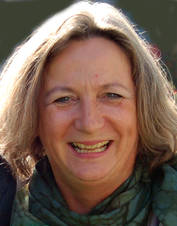 AG Neurobiology,  Department für Neurowissenschaften, Fakultät VIMolecular and cellular neuroscience, Neuroanatomy, Signal transduction in the nervous system, Vision researchBM: neu150RM: neu440Prof. Dr. Georg Klump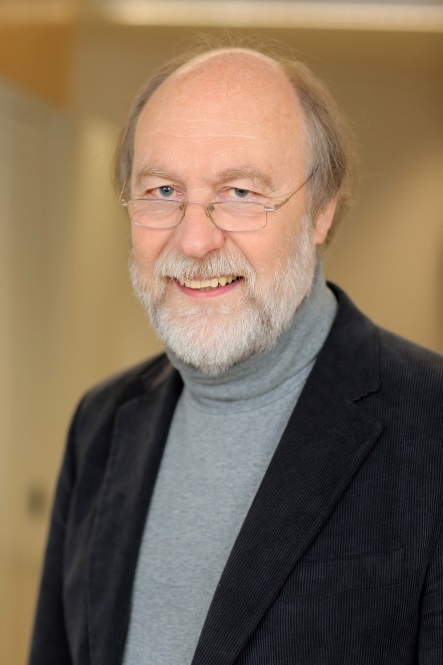 AG Animal Physiology and Behaviour,                    Department für Neurowissenschaften,  Fakultät VIBehavioural Physiology, 
Systems Neuroscience,
Animal Psychoacoustics, 
Neuronal processing in the auditory pathway,
CommunicationBM: neu210, neu270RM: neu410, neu540SM: neu750Prof. Dr. Karl-Wilhelm Koch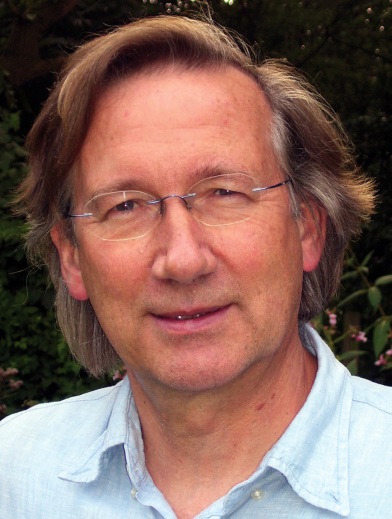 AG Biochemistry,           Department für Neurowissenschaften,  Fakultät VIRetinal phototransduction, Calcium-sensing proteins, Guanylate cyclases, Molecular basis of congenital retinal degeneration, Receptors and signal transductioncloning procedures, site-directed mutagenesis, protein expression and purification,functional characterization of proteins in a cellular context, protein-protein interactionBM: neu170, neu190RM: neu470Prof. Dr. Christine Köppl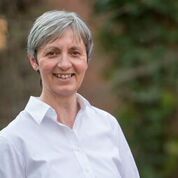 AG Cochlea and Auditory Brainstem Physiology, Department Neurowissenschaften,  Fakultät VIPhysiology, anatomy and evolution of hearingBM: neu110, neu120RM: neu410, neu570SM: neu730, neu750Prof. Dr. Jutta Kretzberg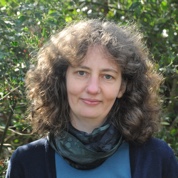 AG Computational Neuroscience,            Department Neurowissenschaften,  Fakultät VIComputational Neuroscience, Sensory physiology, Neuronal coding, Invertebrate NeuroscienceModeling, Statistical Data Analysis, Intracellular Electrophysiology,  Voltage Sensitive DyesBM: neu240, neu250, neu140RM: neu540, neu510Dr. Ulrike Langemann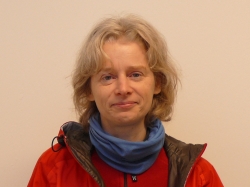 AG Animal Physiology and Behaviour,                       Department für Neurowissenschaften,  Fakultät VIZoology, Sensory physiologyBM: neu210, neu270SM: neu750Prof. Dr. Hubert Löwenheim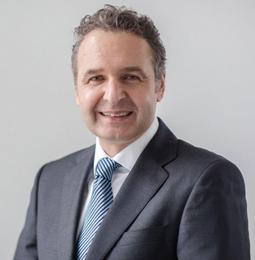 Universitätsklinik Hals-Nasen-Ohrenheilkunde am Evangelischen Krankenhaus Fakultät VIAuditory research, Regenerative medicine, Individualized medincine, Cochlear implantsRM: neu570Prof. Dr. Henrik Mouritsen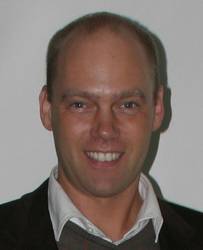 AG Animal Navigation,            Institut für Biologie und Umweltwissenschaften, Fakultät VAnimal navigation, MagnetoreceptionBM: neu210RM: neu540Dr. Marcus Müller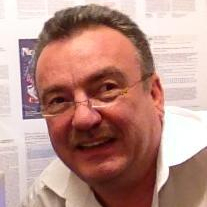 Universitätsklinik Hals-Nasen-Ohrenheilkunde am Evangelischen Krankenhaus Fakultät VIAuditory research, Electrocochleography, Cochlear anatomy, Regenerative medicineRM: neu570Prof. Dr. John Neidhardt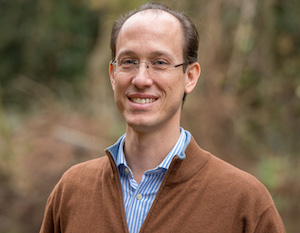 AG Human Genetics, Department für Humanmedizin, Fakultät VIHuman genetics, Therapy development, Eye diseases, Retinal degeneration, Hearing impairmentBM: neu170RM: neu470Prof. Dr. Hans Gerd Nothwang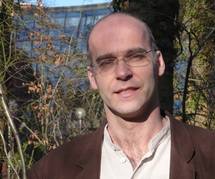 AG Neurogenetics,     Department für Neurowissenschaften,  Fakultät VI(Epi-)genetics, Developmental biology, Evo-devo, Deafness, Auditory systemBM: neu110, neu120, neu170RM: neu470, neu570Prof. Dr. Jochem Rieger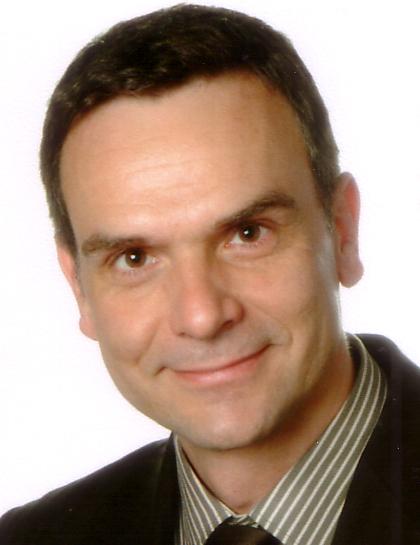 AG Applied Neurocognitive Psychology,              Department für Psychologie, Fakultät VIHuman neurophysiology of perception and action, Brain machine interfaces, Statistical learning in neurophysiology, fMRI, MEG/EEG, ElectrocorticographyBM: neu250RM: neu510Dr. Alexander Scholten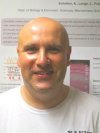 AG Biochemistry,         Department für Neurowissenschaften,  Fakultät VIPhototransduction in the retina, Neuronal calcium sensor proteins, Guanylate cyclases, Molecular basics of inherited neurodegenerations in the retinaBM: neu190Dr. Ulrike Sienknecht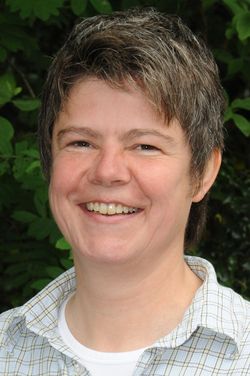 AG Cochlea and Auditory Brainstem Physiology, Department Neurowissenschaften,  Fakultät VIDevelopmental Biology, Evolution, Vertebrates, Auditory SystemBM: neu110, neu120RM: neu570SM: neu730Dr. Fabian Sobotka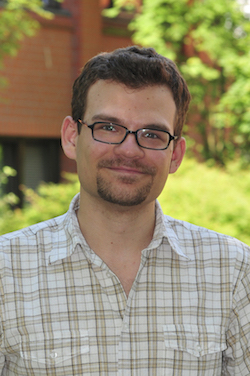 Health Services Research, Fakultät VIQuantile regression, Expectile regression, Geostatistics, Semiparametric regression, BoostingSemiparametric RegressionExpectile and Quantile RegressionGAMLSSBoostingSpatial StatisticsInstrumental VariablesGraphical ModelsSM: neu770, neu720Prof. Dr. Kathrin Thediek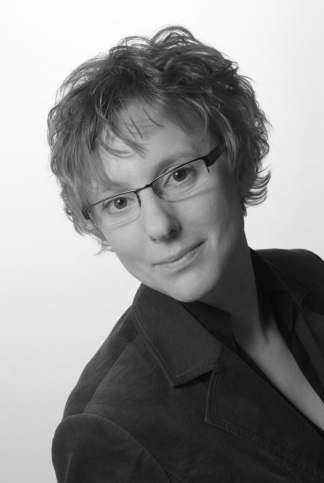 AG Metabolic Signaling,      European Medical School (EMS) - Universität Groningen (NL) und Universität Oldenburg,(D)Metabolic signaling, Mammalian Target of Rapamycin (mTOR), Cell growth and ageing, Protein homeostasisBM: neu170RM: neu470SM: neu740Prof. Dr. Christiane Thiel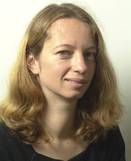 AG Biological Psychology, Department für Psychologie, Fakultät VICognitive neuroscience, Functional neuroimaging, PsychopharmacologyfMRI, behavioural experiments, pharmacological interventionsBM: neu220, neu270